 				Happily Ever After 		COVID Risk Assessment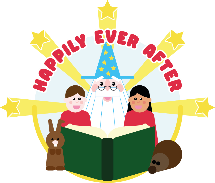 Checks in PlaceWhat we are doingSocial DistancingEach family will have their own spots for the seated part of the session which will be distanced 2m from each other. Parents will be asked to social distance when waiting outside for the session to begin.Regular hand sanitiser applicationAll participants will use hand sanitiser on arrival and before leaving to go home. All participants will thoroughly wash their hands post toileting.VentilationWhen possible, windows will be opened to allow for additional ventilation during the session.Toilet FacilitiesDepending on venue and number of cubicles, children to use the facilities no more than 1 family at a time, to allow for adequate social distancing.EquipmentAny equipment will be for use of one child per session and will be adequately sanitised after use.CleaningVenues will be cleaned regularly by those contracted to do so by the venue. Any equipment used by Happily Ever After will be cleaned after session.SingingIn line with the Government Guidance, all singing will take place with social distancing and session leader will remain distanced from the group when performing.Staff responsibilitiesAll staff will complete a Covid LFT prior to the start of a session. If any staff contract COVID Happily Ever After will inform families who have been in contact with the afflicted staff member in the past 48 hours.What you can doParent ResponsibilitiesPerform regular LFTs and inform Happily Ever After of any positive results immediately.If you or any member of your household displays symptoms, as outlined by WHO, you must inform Happily Ever After and do not attend any sessions until a negative PCR test has been taken.